Демонстрационный экзамен как оценка качества освоения основных профессиональных образовательных программ СПОКоваль Татьяна Борисовнапреподаватель высшей категорииГосударственное бюджетное профессиональное образовательное учреждение «Волгоградский индустриальный техникум»В связи с ведением ФГОС СПО третьего поколения, выступающих инструментом обновления и модернизации системы подготовки рабочих кадров, возникает необходимость повышения уровня качества подготовки обучающихся. Для программ СПО определена модульная структура профессионального цикла: каждый вид деятельности, освоение которого предусмотрено программой, изучается в рамках профессионального модуля, включающее теоретическое и практическое обучение.Профессиональный модуль - часть профессиональной образовательной программы, имеющая определенную логическую завершенность по отношению к заданным ФГОС результатам образования, предназначенная для освоения профессиональных компетенций в рамках каждого вида профессиональной деятельности. Каждый модуль заканчивается промежуточной аттестацией в форме экзамена по модулю, на котором определяется готовность к выполнению вида деятельности. Специальность 230115 «Программирование в компьютерных системах» включает изучение четырех профессиональных модулей.Для реализации профессионального модуля ПМ.04 «Выполнение работ по профессии Мастер по обработке цифровой информации» разработан МДК 4.1. «Обработка цифровой информации». В МДК 4.1. входит 12 тем:Тема 1. Охрана труда и техника безопасности.Тема 2. Технологии обработки текстовой информации.Тема 3.  Документационное обеспечение управления.Тема 4. Технологии обработки табличной информации.Тема 5. Технологии обработки аудио информации.Тема 6. Технологии обработки графической информации.Тема 7. Технологии обработки видео и мультимедиа контента.Тема 8. Технологии обработки САПР.Тема 9. Сайтостроение.Тема 10. Система 1С:Предприятие 8.Тема 11. Принципы лицензирования и модели распространения мультимедийного контента.Тема 12. Защита информации.ПМ04 заканчивается промежуточной аттестацией в форме экзамена квалификационного по модулю, на котором определяется готовность к выполнению вида деятельности. Видом проведения экзамена выбран демонстрационный экзамен.Для проведения демонстрационного экзамена формируется независимая комиссия из представителей работодателей. Подготавливается аудитория, оснащенная всем необходимым техническим и программным обеспечением. Моделируются реальная ситуация.Демонстрационный экзамен позволяет обучающемуся в условиях, приближенных к производственным, продемонстрировать освоенные общие и профессиональные компетенции (см. Приложение 1).Для проведения демонстрационного экзамена по ПМ.04 разработаны задания, разработанные на основе изученного материала с сохранением уровня сложности, отражающие результат освоения вида деятельности и сформированности общих и профессиональных компетенций (см. Приложение 2).На экзамен выделяется три часа, в течение которых обучающийся должен показать, что конкретно он умеет делать, и как он вписывается в реальные нормативы, существующие в профессии. На практике демонстрируется профессиональное мастерство, за ходом выполнения такого задания наблюдают специалисты. Целью демонстрационного экзамена является определение соответствия результатов освоения образовательных программ среднего профессионального образования требованиям федеральных государственных образовательных стандартов СПО.Проведение демонстрационного экзамена дает возможность:образовательной организации проводить независимую оценку качества профессиональной подготовки обучающихся, на основе чего корректировать или актуализировать программу обучения;работодателям увидеть качество подготовки обучающихся, внести предложения по улучшению образовательных программ для совершенствования профессионального мастерства обучающихся;обучающемуся приобретать устойчивый интерес к профессии, повышать уровень профессионального мастерства, конкурентноспособности, самостоятельно организовывать свою деятельность, анализировать рабочую ситуацию, осуществлять текущий и итоговый контроль, оценку и коррекцию собственной деятельности.По результатам освоения модуля ПМ.04 присваивается квалификация по профессии рабочего «Оператор электронно-вычислительных и вычислительных машин».ПриложенияПриложение 1. КомпетенцииПК 1.  Выполнять ввод цифровой и аналоговой информации в персональный компьютер с различных носителей.ПК 2 Конвертировать файлы с цифровой информацией в различные форматы.ПК 3 Обрабатывать аудио и визуальный контент средствами звуковых, графических и видео-редакторов.ПК 4 Создавать и воспроизводить видеоролики, и другую итоговую продукцию из исходных аудио, визуальных и мультимедийных компонентов средствами персонального компьютера и мультимедийного оборудования.ПК 5 Формировать файлы для структурированного хранения и каталогизации цифровой информации.ПК 6 Управлять размещением цифровой информации на дисках персонального компьютера, а также дисковых хранилищах локальной и глобальной компьютерной сети.ПК 7 Тиражировать контент на различных съемных носителях информации.ПК 8 Публиковать контент в сети Интернет.ПК 9 Применять принципы системы, основных понятий и общей схемы работы «1С:Предприятие». Использовать редакторы: текстов, табличных документов, HTML-документов, графической схемы.ПК 10 Оформлять и регистрировать организационно-распорядительные, информационно-справочные документы и документы по личному составу.ОК 1 Понимать сущность и социальную значимость своей будущей профессии, проявлять к ней устойчивый интерес.ОК 2 Организовывать собственную деятельность, исходя из цели и способов ее достижения, определенных руководителем.ОК 3 Принимать решения в стандартных и нестандартных ситуациях и нести за них ответственность.ОК 4 Осуществлять поиск и использование информации, необходимой для эффективного выполнения профессиональных задач, профессионального и личностного развития.ОК 5 Использовать информационно-коммуникационные технологии в профессиональной деятельности.ОК 6 Работать в команде, эффективно общаться с коллегами, руководством, клиентами.ОК 7 Исполнять воинскую обязанность, в том числе с применением полученных профессиональных знаний (для юношей).Приложение 2. ЗаданиеГосударственное бюджетное профессиональное образовательное учреждение «Волгоградский индустриальный техникум»ИнструкцияВнимательно прочитайте задание.Создайте в директории Задание/ Демонстрационный экзамен/ Выполненные работы. Дополнительные материалы к экзамену находятся в папке Задание/Квалификационный экзамен/Материал к экзамену/Вариант задания.Для выполнения заданий Вы можете воспользоваться учебно-методической и справочной литературой, имеющейся в папке Демонстрационный экзамен.Время выполнения задания – 3 часа.Данные для выполнения задания:Прайс-лист с 14.09.09г.Рассмотрено на заседании предметной (цикловой) комиссииПредседатель____________датаБилет № 1Экзамена квалификационного
по профессиональному модулю ПМ 04 Выполнение работ по профессии 
230103.02 Мастер по обработке цифровой информациидля специальности   230115 Программирование в компьютерных системахГруппа  _______УТВЕРЖДАЮЗам. директора по УР ________ФИОдатаЗаданиеКомпетенции1. Подготовить фирменный бланк письма поставщика ЗАО «Владивостокский комбинат производственных предприятий», содержащий эмблему и реквизиты предприятия.На фирменном бланке составить письмо - коммерческое предложение от поставщика № 25 от текущей даты, содержащее предложения о покупке продукции и в приложении прайс-лист продукции поставщикаПК 1ПК 6ПК 10ОК 1-72. АО «Люкс» заключило договор покупки (ДП-54 от текущей даты) с новым Контрагентом (данные контрагента представлены в прайс-листе). Из предложенного прайс-листа выбрать пять наименований товара. Произвести оплату выбранных товаров наличными денежными средствами поставщику. Оприходовать купленный товар на основной склад, оформив соответствующие документы.ПК 2ПК 6ПК 9ПК 5ОК 1-73. Скопируйте таблицу прайс-листа в MS Excel.Отсортируйте каждый вид продукции по возрастанию цены и вычислите стоимость изделий по разделам и общую стоимость. Построите сводную таблицу, из неё узнайте итоговые стоимости по изделиям. Постройте диаграмму, отражающую долю цены каждого изделия по отношению и общей стоимости. Подготовьте лист к печати.ПК 3ПК 4ПК 7ОК 1-74. Создать веб-страницу с названием предприятия, фамилией  и именем студента. На этой странице создать три гиперссылки на другие страницы, дать им название. Первая страница должна содержать фирменный бланк письма поставщика (Контагента), содержащий эмблему и реквизиты предприятия, письмо - коммерческое предложение от поставщика № 25 от текущей даты, содержащее предложения о покупке продукции и в приложении прайс-лист продукции поставщика. Вторая страница должна содержать прайс-лист, оформленные соответствующие документы по оплате. Третья страница должна содержать сводную таблицу с итоговой стоимостью изделий, диаграмму отражающую долю цены каждого изделия по отношению и общей стоимости.  ПК 8ОК 1-7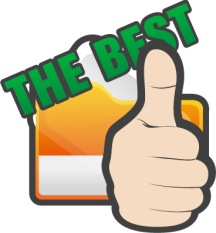 Карта партнераКарта партнераНаименованиеАкционерное общество «Люкс» (АО «Люкс»)Акционерное общество «Люкс» (АО «Люкс»)Адрес400011, Волгоградская обл., Волгоград г., Стахановская ул., 4400011, Волгоградская обл., Волгоград г., Стахановская ул., 4ИНН34460381733446038173КПП344601001344601001Расчётный счёт2029639210020296392100Кор. счёт4020171000000200000240201710000002000002БИК125555555125555555Банк Сбербанк РоссииСбербанк РоссииОКПО6556527965565279ОКАТО1840137500018401375000ОГРН10234043684811023404368481ДиректорАрбузов Марк ИсаевичАрбузов Марк ИсаевичГлавный бухгалтерКукушкина Анна СергеевнаКукушкина Анна СергеевнаТел+7 (8442) 65-63-62+7 (8442) 65-63-62E-mailluks@mail.ruluks@mail.ru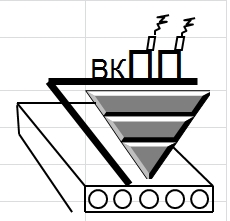 ЗАО «Владивостокский комбинат производственных предприятий»ул. Снеговая 42-б;тел./факс: 440-194, 441-007;тел. 612-638, 441-440 E-mail: vkpp42@yndex.ruНаш сайт: www.zaovkpp.ruЗАО «Владивостокский комбинат производственных предприятий»ул. Снеговая 42-б;тел./факс: 440-194, 441-007;тел. 612-638, 441-440 E-mail: vkpp42@yndex.ruНаш сайт: www.zaovkpp.ru№ п/пНаименование продукцииЕдиница измеренияЦена изделия с НДСБЕТОНЫБЕТОНЫБЕТОНЫБЕТОНЫ1Бетон М 100( В-7.5)м328322Бетон М 150(В-12.5)м329503Бетон М 200(В-15)м32985,44Бетон М 250(В-20)м33150,6РАСТВОРЫРАСТВОРЫРАСТВОРЫРАСТВОРЫ1Раствор цем М 50м32737,62Раствор цем М 75м327733Раствор цем. М 100м32832АСФАЛЬТОБЕТОНЫ ГОСТ 9128-97АСФАЛЬТОБЕТОНЫ ГОСТ 9128-97АСФАЛЬТОБЕТОНЫ ГОСТ 9128-97АСФАЛЬТОБЕТОНЫ ГОСТ 9128-971Асфальтобетон Г1,Б1тн3501,062Нефтебитумтн30000,32АРМАТУРНЫЕ СЕТКИ, КАРКАСЫ, СТЕРЖНИАРМАТУРНЫЕ СЕТКИ, КАРКАСЫ, СТЕРЖНИАРМАТУРНЫЕ СЕТКИ, КАРКАСЫ, СТЕРЖНИАРМАТУРНЫЕ СЕТКИ, КАРКАСЫ, СТЕРЖНИ1Арматурные сетки, каркасытн68999,322Арматурные стержнитн68999,32